Name: ________________________________________________Introduction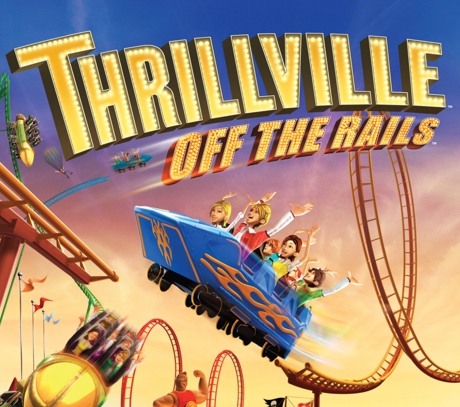 You have been asked by a very wealthy investment firm to design a new theme park for your town. The company is awarding a $150 million dollar contract for the successful engineering firm whose design will eventually become THE amusement destination in the country. There are two deliverables that you must submit in order to win the contract.You must make a 3D model  of your amusement park.You must make a presentation showcasing your attractions.RequirementsYour 3D model must includeAt least five total attractions (rides, concession stands, games, etc.) with each attraction representing a body system from the choices below:CirculatoryRespiratoryNervousDigestiveMuscularSkeletalA park entrance, ticket booth, walkways and signs for each attractionOptional: trees, bushes, fountains, a parking lot, and any other elements found in amusement parksYour presentation must include:The name of your amusement parkA name for each attraction and a description (at least three sentences) that describes how it relates to the body system and its organsAn argument explaining what makes your amusement park better 
than the other proposals. In other words, why should you win?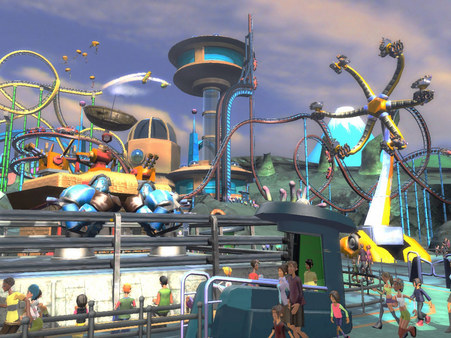 We will decide which design is best based on design originality, ability to comply with the design deliverables, and overall presentation.In the space below, jot down some amusement parks you’ve been to and some attractions you’ve seen there:Brainstorm!Where should you start?Decide which five body systems you want to incorporate into your amusement park, and what attractions you could use to represent each system.  You could design rides, games, shows, etc! Your only limitation is your imagination!Research the types of attractions you find at most theme parks. Don’t forget to include things like food stations!Play to your strengths! You and your group members all have something unique to bring to the table.  While one person may be an expert on the cardiovascular system, another might be an expert on the digestive system!Decide who is doing what, and identify what tasks need to be completed in order to complete all sections of the assignment.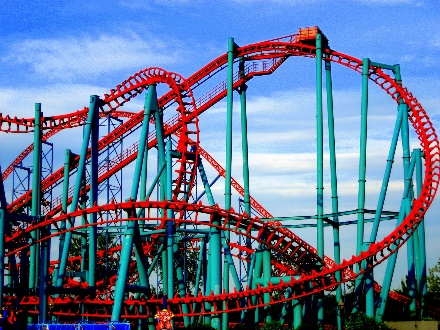 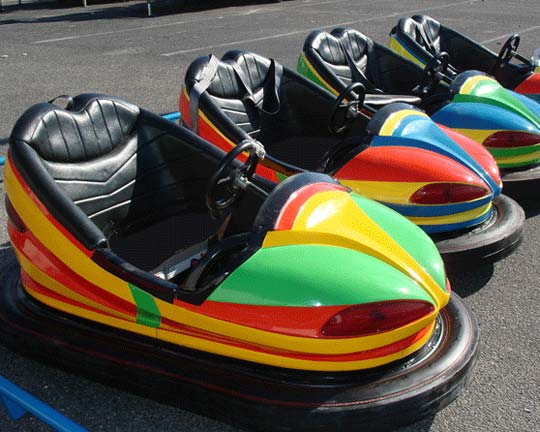 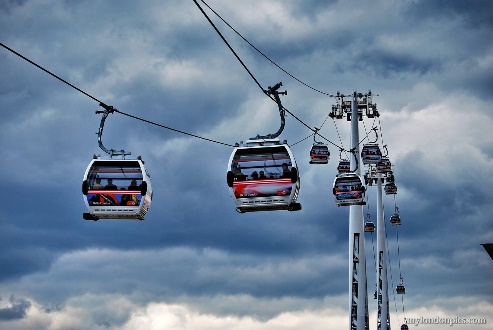 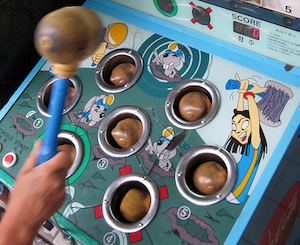 Grading rubricBody SystemIdeasMaterials NeededElementDevelopingProficientAdvanced3D ModelFewer than five attractionsMissing some park elementsAt least five attractionsAll required park elementsMore than five attractionsAll required park elementsAt least two optional elementsPresentationMissing names or descriptionsDescriptions are too shortPoor designArgument for being the best is unpersuasiveNames and descriptions for each attractionGood designDecent persuasive argument for being the bestNames and descriptions for each attractionProfessional designExcellent persuasive argument for being the bestScientific relevance and accuracyLittle connection to body parts and systemsDoes not demonstrate understanding of all five body systemsGood connections to body parts and systemsDemonstrates understanding of all five body systemsStrong connections to body parts and systemsDemonstrates deep understanding of all five body systemsCreativityAttractions all seem similarNames are not related to the attractionsEach attraction is distinctNames are relevant to the attractionEach attraction is distinct and seems like funNames are relevant and humorous